Вся представленная информация, касающаяся характеристик продукции, наличия на складе и ее стоимости, носит информационный характер и ни при каких условиях не является публичной офертой. В случае изменения производителем дизайна/описания товара, его вид/описание в данном документе может отличаться от фактического до получения от производителя актуального изображения/информации. Для получения точной информации о наличии и стоимости указанной продукции, пожалуйста, обращайтесь по указанным телефонам компании.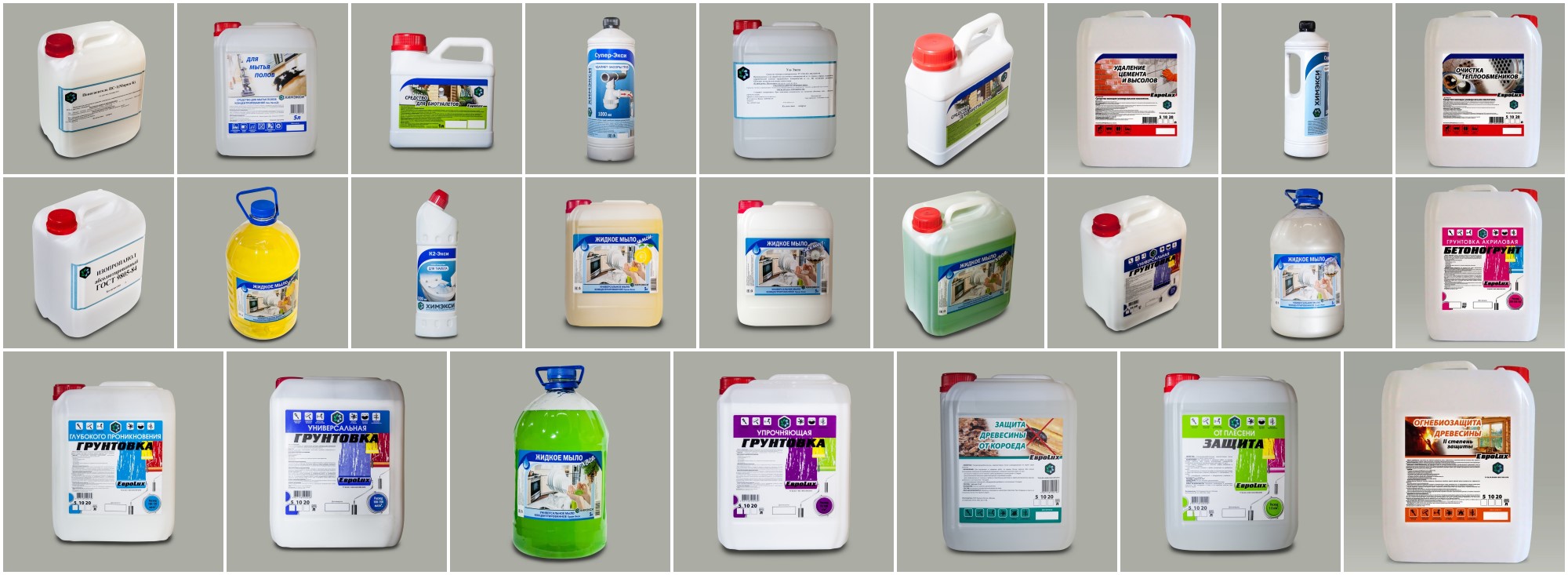 ООО «ХИМЭКСИ»Профессиональная промышленная и бытовая химияРоссия, г.Москва, ул.Севанская, д.64 (м.Кантемировская)Тел.: 8 (800) 707-67-05Тел.: +7 (495) 617-06-92Основной адрес электронной почты: info@himexy.ruОсновной официальный сайт компании: himexy.ruРежим работы: пон. – с 09:00 до 18:00, суббота и воскресенье выходные дни.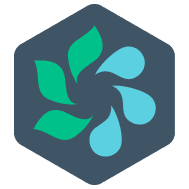 Прайс-лист действителен с 22.03.2021 г.Скачать актуальный прайс-лист в формате Word)Россия, г.Москва, ул.Севанская, д.64 (м.Кантемировская)Тел.: 8 (800) 707-67-05Тел.: +7 (495) 617-06-92Основной адрес электронной почты: info@himexy.ruОсновной официальный сайт компании: himexy.ruРежим работы: пон. – с 09:00 до 18:00, суббота и воскресенье выходные дни.НазваниеРазделыДетальная картинкаТараОбъемРозничная ценаАвтошампунь концентрированный для бесконтактной мойкиАвтохимия, автокосметикаhttps://himexy.ru/upload/iblock/f2c/9d82q4q908hs6cjp3atwhnrmf2ss78kp.jpegКанистра Евро5кг. / 10кг. / 20кг.от 315.00 руб.Автошампунь концентрированный для бесконтактной мойкиАвтохимия, автокосметикаhttps://himexy.ru/upload/iblock/977/921eb36tdnahwrp11hvimenc2y2acy3k.jpgПластиковая бутылка1кг.от 134.00 руб.Антибактериальное жидкое мыло для рук «Прим-Экси»Жидкое мылоhttps://himexy.ru/upload/iblock/824/un7yceodx2092j15guwn0v2wej5qteeu.jpgКанистра ПЭТ5л.от 102.00 руб.Антибактериальное жидкое мыло для рук «Прим-Экси»Жидкое мылоhttps://himexy.ru/upload/iblock/83a/tm2t537nfy6tonib6v9bt1a82jn3g3jh.jpgПластиковый флакон450мл.от 65.00 руб.Антибактериальное средство для чистки ванной комнаты «К2-Экси»Моющие средстваhttps://himexy.ru/upload/iblock/06d/eiq9tufi2fi6aener2c3rwhwluxujt5z.pngПластиковый флакон500мл.от 93.40 руб.Антисептический лосьон санитайзер для рукАнтисептики кожныеhttps://himexy.ru/upload/iblock/0ce/0ce987ec69ba24f0f180fd0382a78802.jpegСтеклянный флакон99мл.от 91.00 руб.Грунтовка акриловая Бетоногрунт (бетоноконтакт)Грунтовки, пропиткиhttps://himexy.ru/upload/iblock/ee8/w1n1fq9elctxtc6i4zhqnpnktek69l8s.JPGПластиковое ведро20кг.от 860.00 руб.Грунтовка глубокого проникновения антисептическаяГрунтовки, пропиткиhttps://himexy.ru/upload/iblock/bcf/133uu54rklcr3vf81v3zi1wbbv578zw3.pngКанистра Евро5л. / 10л. / 20л.от 122.50 руб.Грунтовка готовая универсальная антисептическаяГрунтовки, пропиткиhttps://himexy.ru/upload/iblock/407/do6wcg9xefx6czfigukgqbuuc8zrijf2.pngКанистра Евро5л. / 10л. / 20л.от 107.00 руб.Грунтовка готовая упрочняющая антисептическаяГрунтовки, пропиткиhttps://himexy.ru/upload/iblock/fa1/yfc91fy3eb803j033ymluchuzsb5hxcr.pngКанистра Евро5л. / 10л. / 20л.от 182.50 руб.Изопропиловый спирт абсолютированный 99,7%Растворители, спиртыhttps://himexy.ru/upload/iblock/4aa/3bze1v7j99daq1dkpoma323lz1c3cxet.pngКанистра Евро5л. / 10л. / 20л.от 1 150.00 руб.Концентрированное жидкое мыло «Прим-Экси»Жидкое мылоhttps://himexy.ru/upload/iblock/cef/4ge2j21sjkkni1bg0cguu0rdmkluel5b.jpgКанистра Евро5л. / 10л. / 20л.от 319.00 руб.Концентрированное жидкое мыло для рук «Прим-Экси»Жидкое мылоhttps://himexy.ru/upload/iblock/9c6/bkodcd6sd4qej2lavv6rvusifjzxjsij.jpgКанистра ПЭТ5л.от 96.00 руб.Моющее универсальное средство «Прос-Экси»Моющие средстваhttps://himexy.ru/upload/iblock/431/mioqghwimlhq05rn40z4a1e5fu81z21k.jpegКанистра Евро5л. / 10л. / 20л.от 941.00 руб.Перекись водорода медицинская 37% (Пергидроль)Дезинфицирующие средстваhttps://himexy.ru/upload/iblock/bbe/bbea5ba64879aebcef203654007485a5.jpegКанистра Евро10л.от 1 305.00 руб.Перекись водорода техническая 60% (Пергидроль)Дезинфицирующие средстваhttps://himexy.ru/upload/iblock/a20/a20f118eedccdf0712bb41c99f294e59.jpegКанистра Евро10л.от 1 940.00 руб.Противоморозная добавка для цементных растворовДобавки, модификаторыhttps://himexy.ru/upload/iblock/fe6/7gstlkuriq2kfi90nkalr1pverqbmw1c.jpegКанистра Евро10л. / 20л.от 250.00 руб.Профессиональное моющее средство для нужд ЖКХ «Торнадо»Моющие средстваhttps://himexy.ru/upload/iblock/dee/0nxlm2cdfq8vomucxs10ofz6wbozgc6y.jpgКанистра Евро5л. / 10л. / 20л.от 855.50 руб.Силиконовый пеногаситель и антивспениватель «ПС-1» ЕвроLuxПеногасители, антивспенивателиhttps://himexy.ru/upload/iblock/493/xbkk71m873716t5j00gcob42u7ylj4m6.pngКанистра Евро5л. / 10л. / 20л.от 575.00 руб.Специальное средство от засоров в трубах «Супер-Экси»Моющие средстваhttps://himexy.ru/upload/iblock/90b/z701c7kfih5bar01qrwvz7dgwm67ds6b.pngПластиковый флакон1л.от 149.27 руб.Средство для защиты древесины от короедаАнтисептики для дереваhttps://himexy.ru/upload/iblock/bd1/wsghr9dlsfy62lv3z99qirtk4bzp6b48.pngКанистра Евро5л. / 10л. / 20л.от 640.00 руб.Средство для защиты древесины от плесениАнтисептики для дереваhttps://himexy.ru/upload/iblock/0be/h4tbe008dvnmb2iw6l6fj331ilwz215r.pngКанистра Евро5л. / 10л. / 20л.от 640.00 руб.Средство для мытья стекол и зеркал «Ун-Экси»Моющие средстваhttps://himexy.ru/upload/iblock/707/wnakuv6zkf1rsk3b36vgui7e1d7g4s1q.pngКанистра Евро5л. / 10л. / 20л.от 601.80 руб.Средство для мытья стекол и зеркал «Ун-Экси»Моющие средстваhttps://himexy.ru/upload/iblock/d66/31bzwmmrg4jdp2lzdtvobbpr10jkaefp.pngПластиковый флакон500мл.от 93.40 руб.Средство для огнебиозащиты древесиныАнтисептики для дереваhttps://himexy.ru/upload/iblock/2e3/75jkxsvqgnbdrmbud14u4feyzmn8f6p2.jpgКанистра Евро5л. / 10л. / 20л.от 110.00 руб.Средство для очистки и санобработки «Сан-Экси»Моющие средстваhttps://himexy.ru/upload/iblock/cbd/h60dzxtn28yhfknsnf5qys24x5ovedba.jpgКанистра Евро5л. / 10л. / 20л.от 690.00 руб.Средство для очистки и санобработки «Сан-Экси»Дезинфицирующие средстваhttps://himexy.ru/upload/iblock/cbd/h60dzxtn28yhfknsnf5qys24x5ovedba.jpgКанистра Евро5л. / 10л. / 20л.от 690.00 руб.Средство для очистки и санобработки «Сан-Экси»Моющие средстваhttps://himexy.ru/upload/iblock/115/cso90t3xkr8tgdku9acvbsj0sqyqlrx7.jpgПластиковый флакон900мл.от 138.00 руб.Средство для очистки и санобработки «Сан-Экси»Дезинфицирующие средстваhttps://himexy.ru/upload/iblock/115/cso90t3xkr8tgdku9acvbsj0sqyqlrx7.jpgПластиковый флакон900мл.от 138.00 руб.Средство для очистки поверхностей «К1-Экси»Моющие средстваhttps://himexy.ru/upload/iblock/03f/x79f39e2z4cibkcob3ukkgwhi9p3vtw5.pngКанистра Евро5л. / 10л. / 20л.от 601.80 руб.Средство для очистки поверхностей «Супер-Экси»Моющие средстваhttps://himexy.ru/upload/iblock/9da/ljohfsf4lcaarh141w0p24sk49s5xo7n.pngКанистра Евро5л. / 10л. / 20л.от 746.35 руб.Средство для очистки теплообменников «К1-Экси»Моющие средстваhttps://himexy.ru/upload/iblock/a3b/lkih9rjq6c0p2td1cy2f0ssmyxzzm3w4.pngКанистра Евро5л. / 10л. / 20л.от 601.80 руб.Средство для очистки теплообменников «К3-Экси»Моющие средстваhttps://himexy.ru/upload/iblock/26e/6dqz3cosmvmu564tnzuhumwcvmvsx33p.pngКанистра Евро5л. / 10л. / 20л.от 867.30 руб.Средство для очистки фасадов «КФ-Экси»Моющие средстваhttps://himexy.ru/upload/iblock/26e/uc10z6eygnq58dh2t0bqlsts4mqc42ns.pngКанистра Евро5л. / 10л. / 20л.от 929.25 руб.Средство для очистки фасадов «КФ-Экси» плюсМоющие средстваhttps://himexy.ru/upload/iblock/517/4qawuain8117ne4l8esa5hj9239xgiq0.pngКанистра Евро5л. / 10л. / 20л.от 991.00 руб.Средство для полов с пониженным пенообразованием «Сан-Экси»Моющие средстваhttps://himexy.ru/upload/iblock/538/pptucj1sj7hf8fkexqxa4xsaol2h48rt.pngКанистра Евро5л.от 368.50 руб.Средство для чистки сантехники «К2-Экси»Моющие средстваhttps://himexy.ru/upload/iblock/7c4/jlb62n6syhb01ekz06bik0w140ey5964.pngКанистра Евро5л. / 10л. / 20л.от 601.80 руб.Средство для чистки сантехники «К2-Экси» УтенокМоющие средстваhttps://himexy.ru/upload/iblock/5f6/t14j3orxqrnes7ia3cd8a5cnvcdqnrgm.pngПластиковый флакон1л.от 126.50 руб.Универсальная антибактериальная жидкость для рукАнтисептики кожныеhttps://himexy.ru/upload/iblock/dbe/8q1yc3p4yu02i6h8heva54x7efpml75p.jpgКанистра ПЭТ5л.от 2 000.00 руб.Универсальная антибактериальная жидкость для рукАнтисептики кожныеhttps://himexy.ru/upload/iblock/1b2/ovrq6cexmfq2puww1iy2xbafly1flqcw.jpgКанистра Евро5л.от 2 075.00 руб.Универсальная антибактериальная жидкость для рукАнтисептики кожныеhttps://himexy.ru/upload/iblock/488/wntz4zhyuoxsh5dtjzfa7a8opn1kqg03.jpgПластиковый флакон1л.от 380.00 руб.Универсальная антибактериальная жидкость для рукАнтисептики кожныеhttps://himexy.ru/upload/iblock/8ec/pr4c5ukdplucju2aqn81xvvdp8docw2x.jpgПластиковый флакон50мл.от 72.00 руб.Универсальная антибактериальная жидкость для рукАнтисептики кожныеhttps://himexy.ru/upload/iblock/054/if3yjcc051ddb7b71tjhpjwjvwym80t2.jpgПластиковый флакон100мл.от 80.00 руб.Универсальная антибактериальная жидкость для рукАнтисептики кожныеhttps://himexy.ru/upload/iblock/ad2/q8sc16zwxkbf5vrlsv8jpe5x8gn2hy0a.jpgПластиковый флакон500мл.от 195.00 руб.Универсальное моющее средство для очистки «Сан-Экси»Моющие средстваhttps://himexy.ru/upload/iblock/092/gtzr447v0766hbrab1yju08g6fprtudc.pngКанистра Евро5л. / 10л. / 20л.от 551.65 руб.Универсальный антибактериальный гель для рукАнтисептики кожныеhttps://himexy.ru/upload/iblock/9e0/f94h6u1szs3cuiz0i7ooci8ia1efxtg0.jpegКанистра ПЭТ5л. под заказУниверсальный антибактериальный гель для рукАнтисептики кожныеhttps://himexy.ru/upload/iblock/f72/r7qtobvqymmamsopybsih5ymqbj2bjtb.jpgПластиковый флакон1л.  под заказУниверсальный антибактериальный гель для рукАнтисептики кожныеhttps://himexy.ru/upload/iblock/e09/6comuz0d9m1da47h6m1uiczhudqkhxwk.jpegКанистра Евро5л.  под заказУниверсальный антибактериальный гель для рукАнтисептики кожныеhttps://himexy.ru/upload/iblock/d88/18yby0i92e4kz835gthezty7rxkrdjys.jpgПластиковый флакон50мл.от 72.00 руб.Универсальный моющий жироудалитель «Супер-Экси»Моющие средстваhttps://himexy.ru/upload/iblock/4ef/nb18sm2zjj5i45yebz4wcsk4qvb3nnb7.pngПластиковый флакон500мл.от 108.00 руб.Чистящее средство для фекальных емкостей «Сан-Экси»Дезинфицирующие средстваhttps://himexy.ru/upload/iblock/05d/9aac80p83w7kmq3c3zzoa3z07zm0hxe1.pngКанистра Евро1л. / 5л. / 10л. / 20л.от 148.70 руб.